Demo Using ABC.xlsx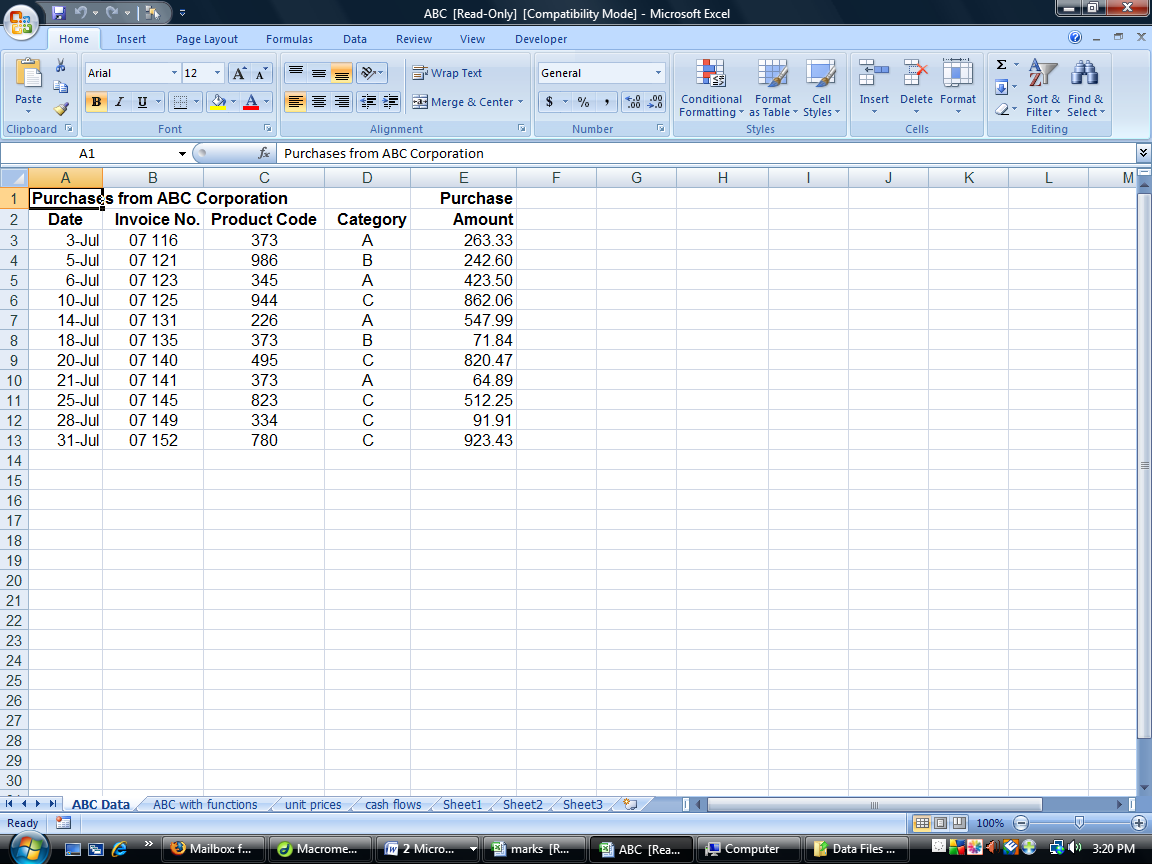 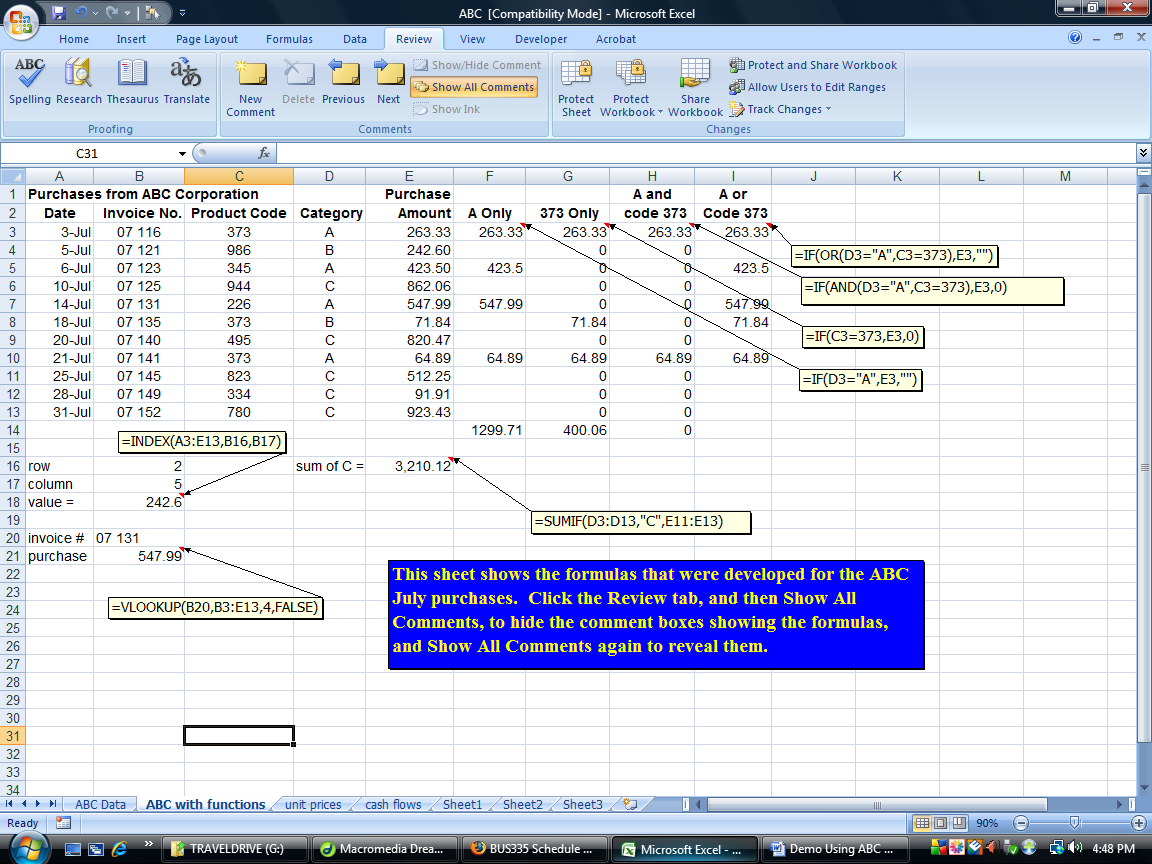 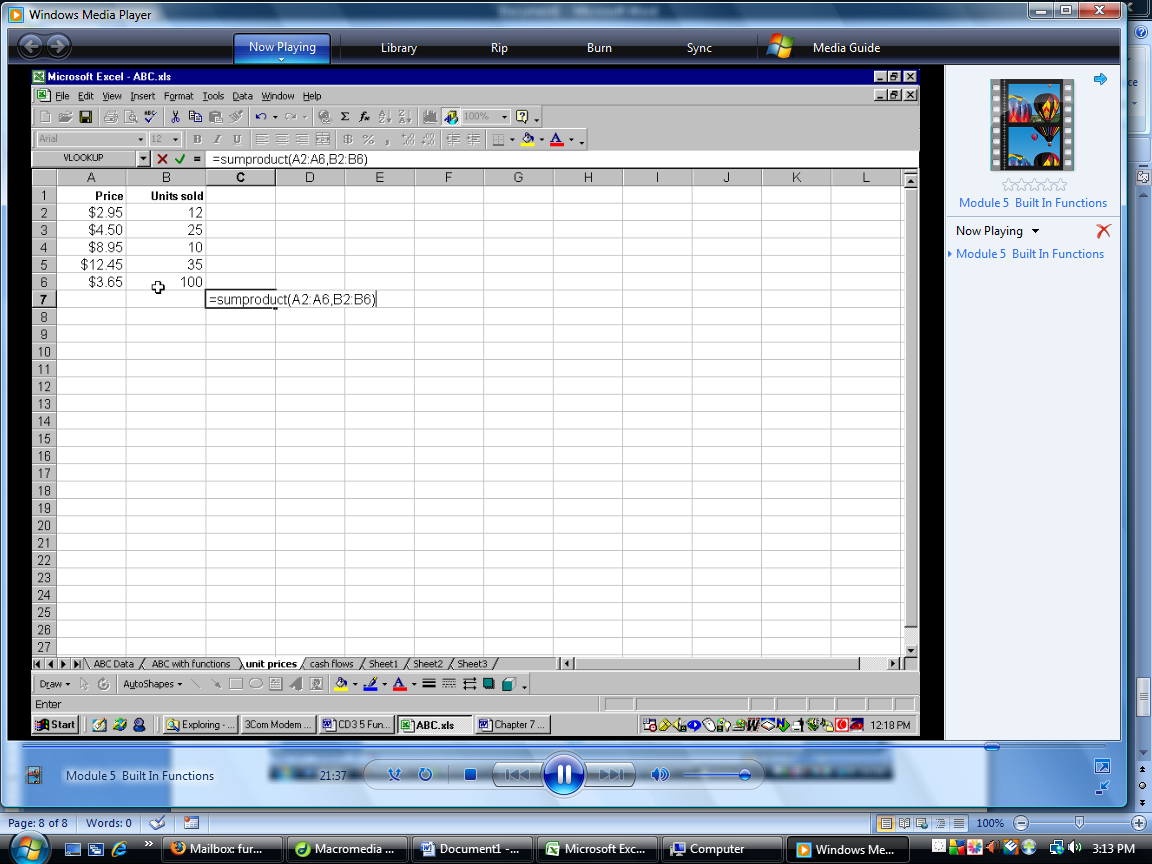 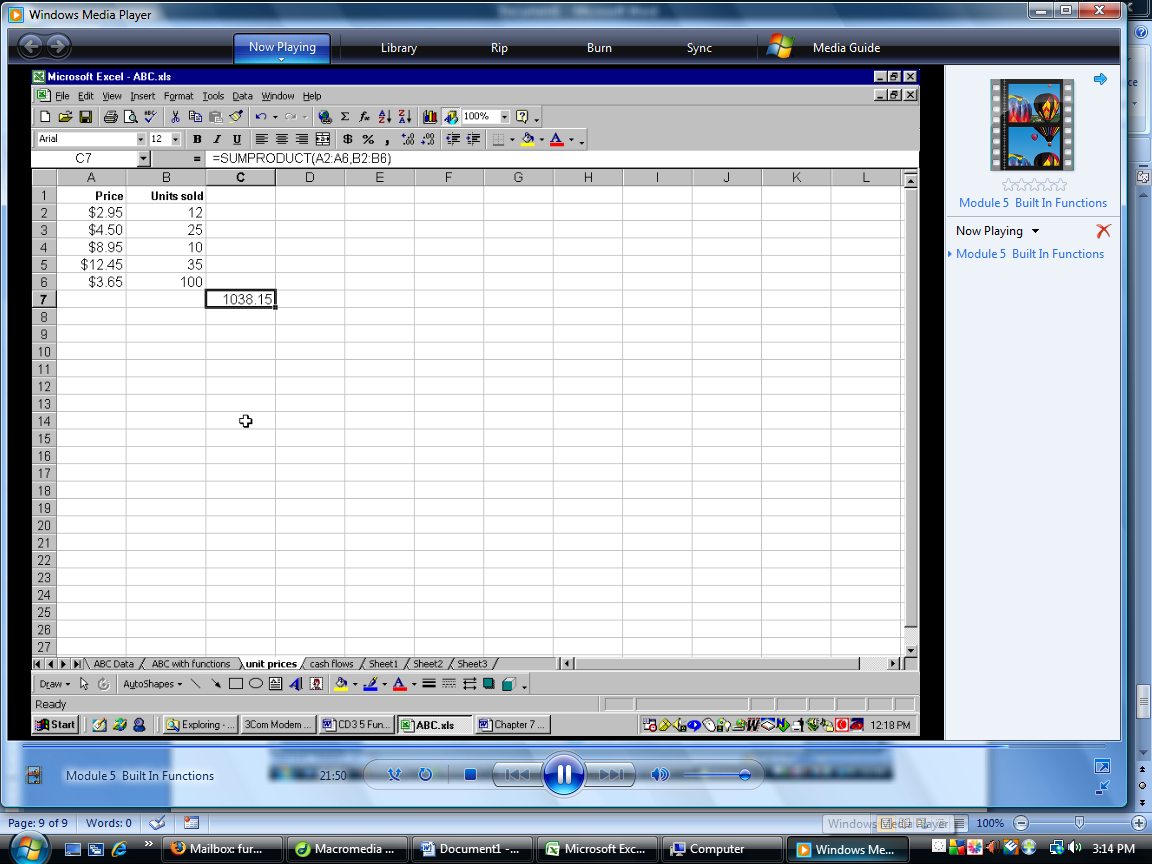 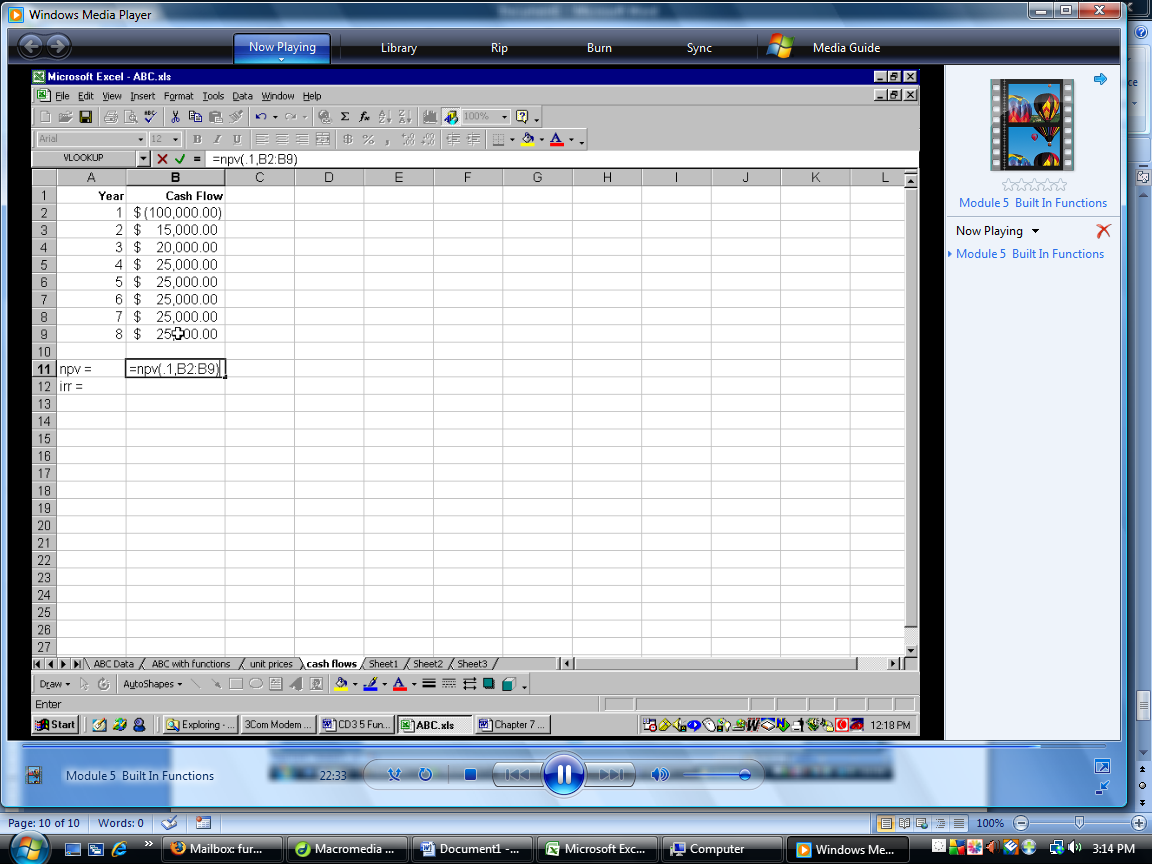 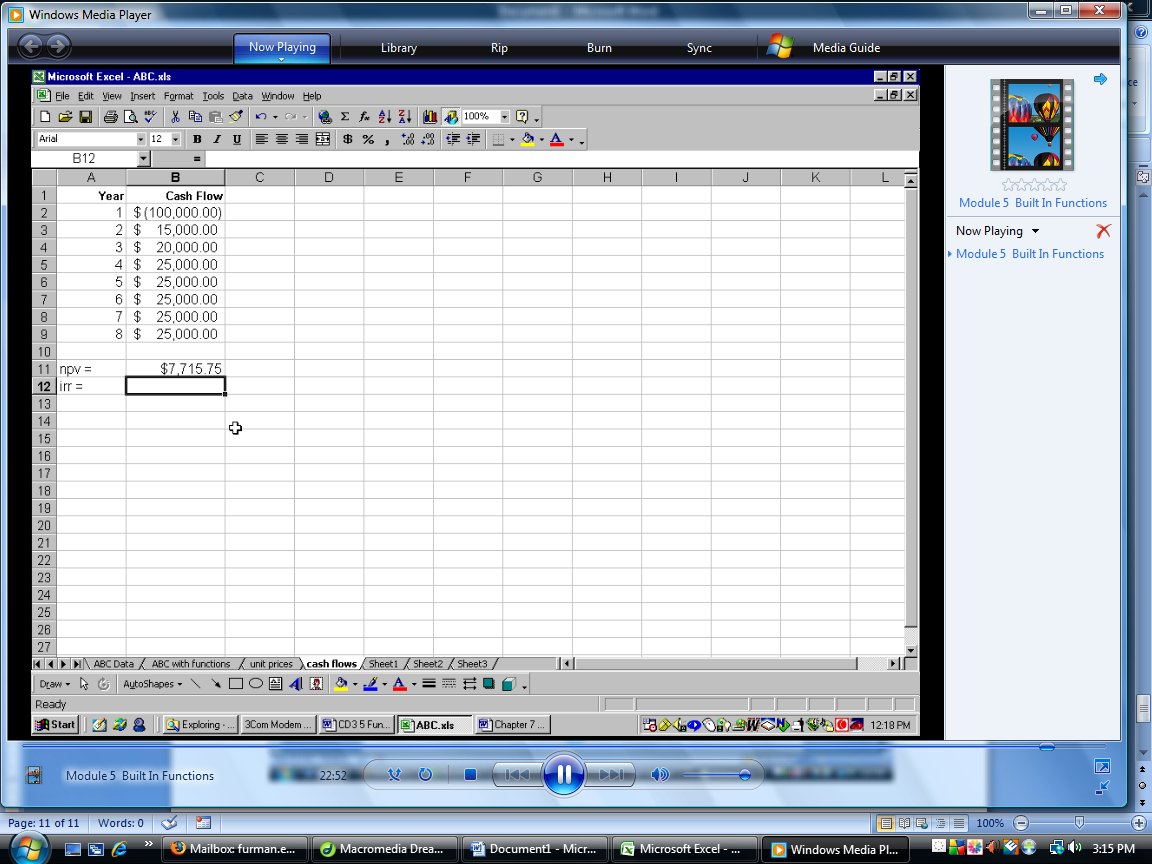 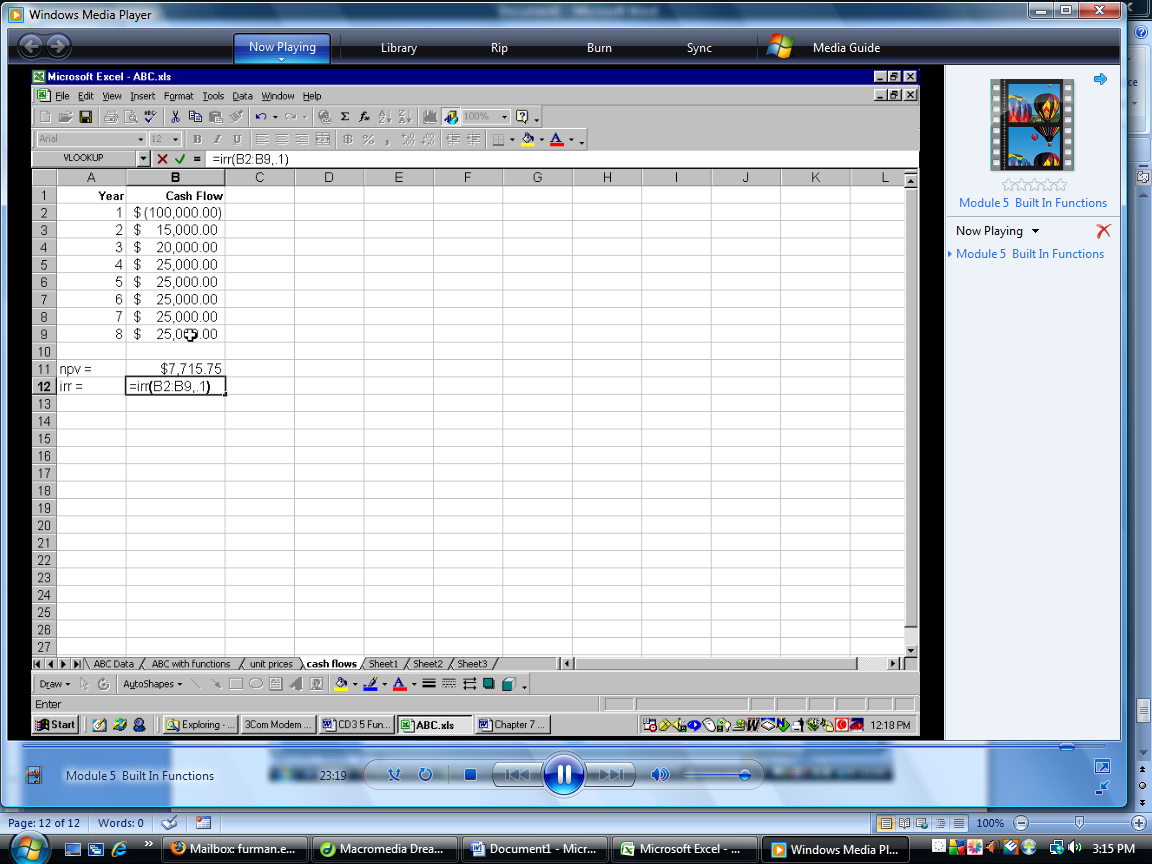 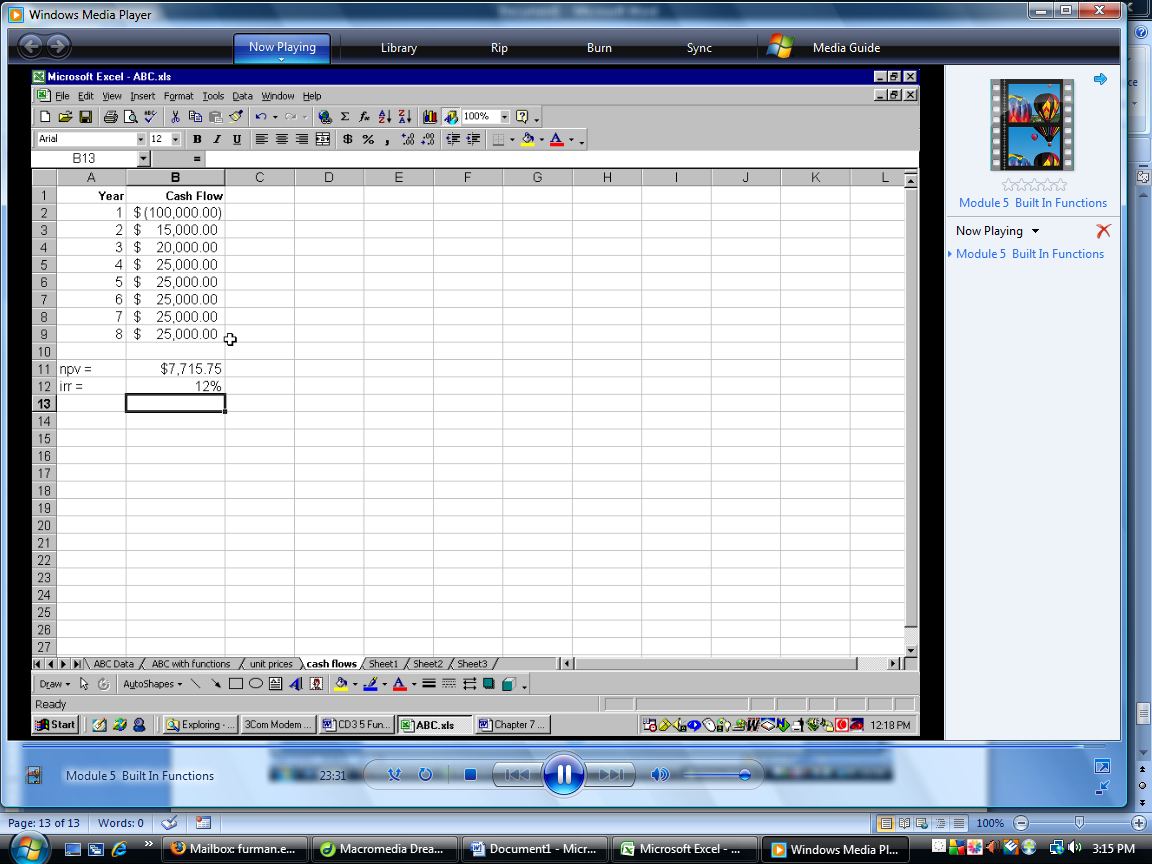 